Utility Policy CertificationProject Description:Enter project DescriptionPolicy Determination:  Check one of the following NO DEVIATION FROM POLICY.  The project design and delineation of utilities (including State-owned facilities) on contract plans does not deviate from Caltrans’ utility policy. DEVIATION FROM POLICY.  Deviations from the Caltrans’ utility policy have been reviewed and approved through the exception process.  A copy of the approved exception describing the variance to Caltrans’ utility policy is attached.High Priority Utilities: Enter project specific information.  Other utilities may be listed when nonstandard features or clearances are known.This certification has been prepared under the direction of the following registered civil engineer.  The registered civil engineer attests to the technical information contained herein and the engineering data upon which recommendations, conclusions, and decisions are based.	REGISTERED CIVIL ENGINEER	DATE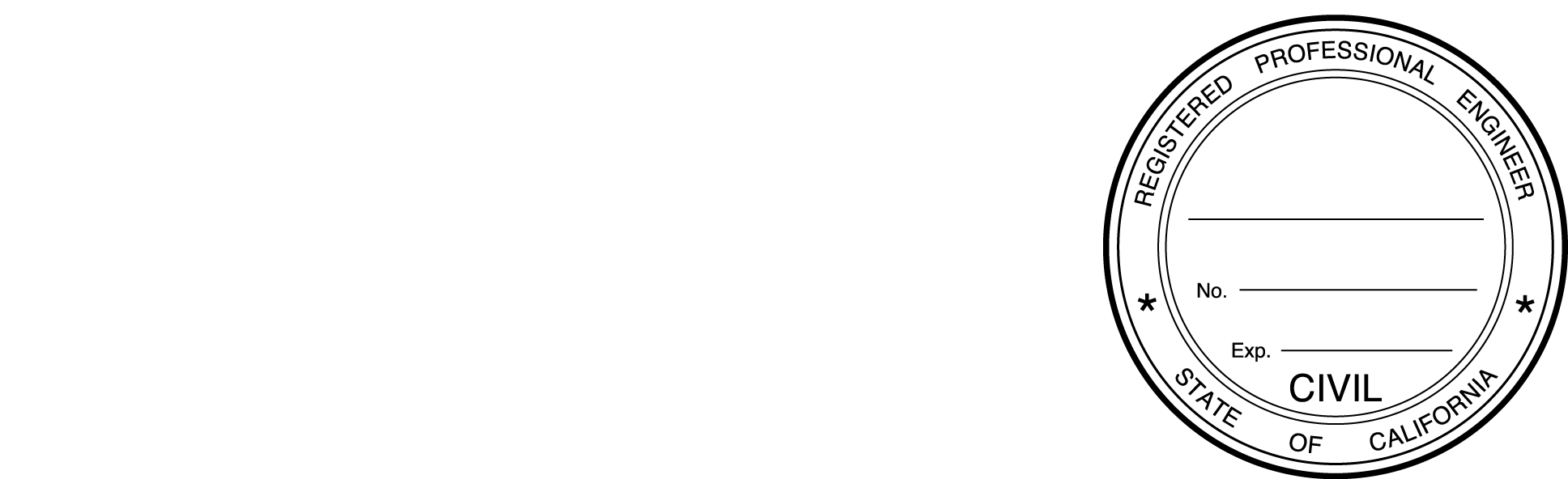 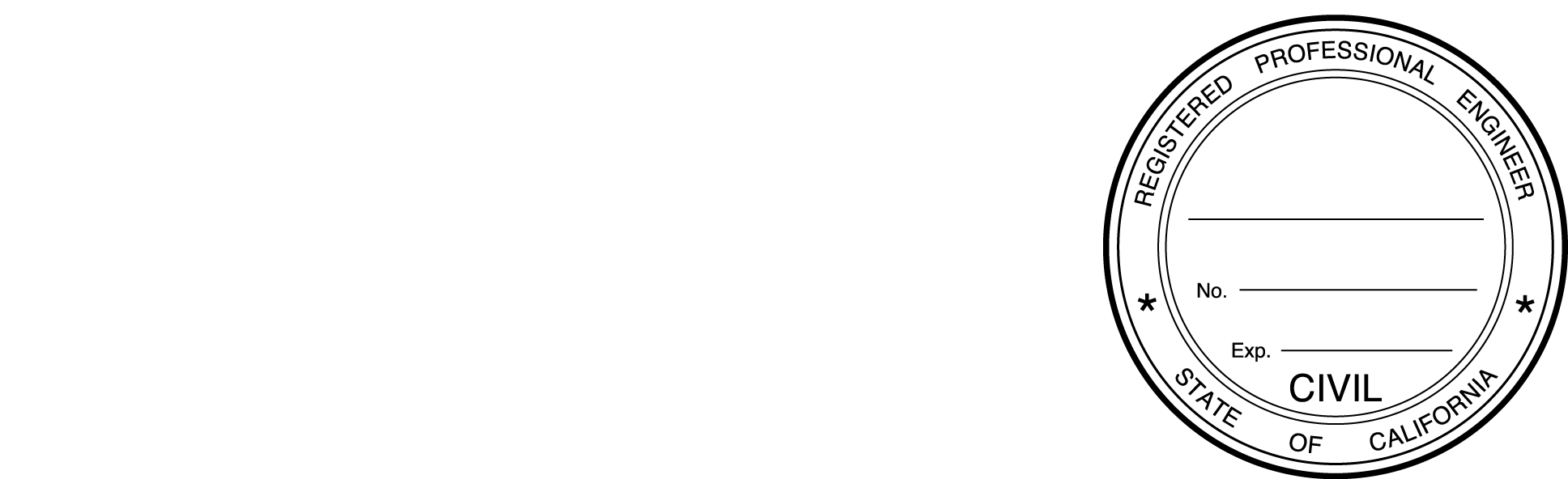 Plan Sheet No.OwnerUtilityUtilityUtilityLocationNotesPlan Sheet No.OwnerTypeSizePressure/VoltageLocationNotes